Руководствуясь  Федеральным закона «Об общих принципах организации местного самоуправления в Российской Федерации» от 06 октября 2003 г.  № 131-ФЗ,  Жилищным кодексом Российской Федерации, законом Республики Коми от 28.12.2015     № 138-РЗ «О вопросах, связанных с признанием граждан нуждающимися в предоставлении жилых помещений по договорам найма жилых помещений жилищного фонда социального использования в Республике Коми»СОВЕТ РЕШИЛ:1. Утвердить расчет значения максимального размера дохода граждан и постоянно проживающих совместно с ними членов их семей или одиноко проживающего гражданина в целях признания граждан нуждающимися в предоставлении жилых помещений по договорам  найма жилых помещений жилищного фонда социального использования (Приложение №1).2. Утвердить расчет значения максимального размера стоимости подлежащего налогообложению имущества граждан и постоянно проживающих совместно с ними членов их семей или одиноко проживающего гражданина в целях признания граждан нуждающимися в предоставлении жилых помещений по договорам  найма жилых помещений жилищного фонда социального использования (Приложение №2).3. Настоящее решение вступает в силу с момента его принятия.4. Настоящее решение подлежит обнародованию и размещению на официальном сайте администрации МО ГП «Усогорск».Глава городского поселения «Усогорск»-Председатель Совета поселения                                              Б.Н. НемчиновПриложение № 1к решению Совета МО ГП «Усогорск»от 27.09.2019№ IV- 36/5 Расчет значения максимального размера дохода граждан и постоянно проживающих совместно с ними членов их семей или одиноко проживающего гражданина в целях признания граждан нуждающимися в предоставлении жилых помещений по договорам найма жилых помещений жилищного фонда социального использования1. Значение максимального размера дохода граждан и постоянно проживающих совместно с ними членов их семей в целях признания граждан нуждающимися в предоставлении жилых помещений по договорам найма жилых помещений жилищного фонда социального использования рассчитывается по следующей формуле: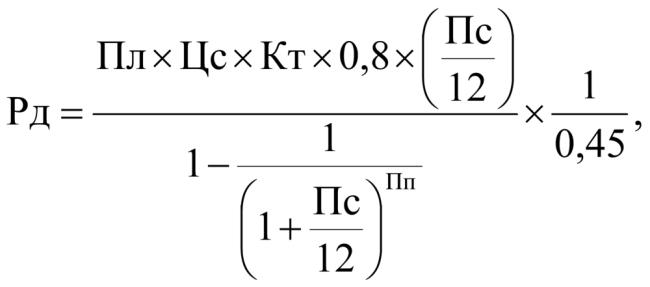                                                 9,47%                 18x19649x1х0,8x[ ----------- ]                                                  12                                       1 = ____________________________________    x  _______ =  6466,57                                     1                                                  0,45                1 -    ------------------                                              185,5                                    9,47%                         [     1 + -------]                                      12Рд - значение максимального размера дохода граждан и постоянно проживающих совместно с ними членов их семей в целях признания граждан нуждающимися в предоставлении жилых помещений по договорам найма жилых помещений жилищного фонда социального использования на территории МО ГП «Усогорск» такой показатель равен 6466,57 руб.;
Пл - размер общей площади жилого помещения, предоставляемого по договору найма жилого помещения жилищного фонда социального использования в расчете на одного человека, установленная администрацией МО ГП «Усогорск» и которая составляет           18кв.м.;
Цс - показатель стоимости одного квадратного метра общей площади жилья, равный размеру средней рыночной стоимости одного квадратного метра общей площади жилого помещения в Удорском районе, учитываемой для определения величины социальной выплаты на строительство или приобретение жилья, предоставляемой отдельным категориям граждан, утвержденной органом исполнительной власти Республики Коми, исполняющим функции по формированию и реализации государственной политики, нормативно-правовому регулированию в сфере капитального строительства, архитектуры, градостроительства. По Удорскому району на третий квартал 2019 года вышеназванный показатель составляет 19649 руб. за 1 кв.м. согласно Приказу Минстроя Республики Коми от 23 августа 2019 г. N 299-ОДКт - поправочный коэффициент показателя стоимости одного квадратного метра общей площади жилья,  равный для Удорского района -10,8 - доля использования средств ипотечного кредита (займа) при приобретении гражданами жилья (80 процентов от стоимости такого жилья);Пс - средневзвешенная годовая процентная ставка по ипотечным кредитам (займам), которая составляет 9,47 % по Республике Коми (согласно сведениям, размещенным на официальном сайте Банка России);12 - количество календарных месяцев в текущем году;
Пп - средневзвешенный срок (в календарных месяцах) ипотечных кредитов (займов), который составляет 185,5 месяца по Республике Коми (согласно сведениям, размещенным на официальном сайте Банка России);

0,45 - максимально допустимая доля платежа по ипотечному кредиту (займу) в доходе гражданина и постоянно проживающих совместно с ним членов его семьи или одиноко проживающего гражданина.
 Средневзвешенная годовая ставка процента и средневзвешенный срок (в календарных месяцах) ипотечных кредитов (займов) в Республике Коми определяются по данным Банка России об условиях ипотечных кредитов, размещенным на сайте Банка России в разделе «Отдельные показатели по кредитам в рублях, предоставленным кредитными организациями физическим лицам (региональный разрез)», по состоянию на 1 января текущего года.     Граждане признаются нуждающимися в предоставлении жилых помещений по договорам найма жилых помещений жилищного фонда социального использования в случае, если фактический среднемесячный доход граждан и постоянно проживающих с ними членов их семей составляет показатель, не превышающий значение максимального размера дохода вышеуказанных граждан и постоянно проживающих с ними членов их семей.Приложение № 2к решению Совета городского поселения «Усогорск»от 27.09.2019№ IV- 36/7 Расчет значения максимального размера стоимости подлежащего налогообложению имущества граждан и постоянно проживающих совместно с ними членов их семей или одиноко проживающего гражданина в целях признания граждан нуждающимися в предоставлении жилых помещений по договорам найма жилых помещений жилищного фонда социального использования1. Значение максимального размера стоимости подлежащего налогообложению имущества граждан и постоянно проживающих совместно с ними членов их семей или одиноко проживающего гражданина в целях признания граждан нуждающимся в предоставлении жилых помещений по договорам найма жилых помещений жилищного фонда социального использования рассчитывается по следующей формуле: Ст = Пл x Цс x Кт x (1 - 0,8) = 18 х 19649 х 1х (1-0,8) = 70736,40Ст - значение максимального размера стоимости подлежащего налогообложению имущества гражданина и (или) постоянно проживающих совместно с ним членов его семьи или одиноко проживающего гражданина в целях признания граждан нуждающимся в предоставлении жилого помещения по договору найма жилого помещения жилищного фонда социального использования, на территории МО ГП «Усогорск» такой показатель равен 70736,40 руб.; Пл - размер общей площади жилого помещения, предоставляемого по договору найма жилого помещения жилищного фонда социального использования в расчете на одного человека, установленная администрацией МО ГП «Усогорск» и которая составляет           18кв.м.; Цс - показатель стоимости одного квадратного метра общей площади жилья, равный размеру средней рыночной стоимости одного квадратного метра общей площади жилого помещения в Удорском районе, учитываемой для определения величины социальной выплаты на строительство или приобретение жилья, предоставляемой отдельным категориям граждан, утвержденной органом исполнительной власти Республики Коми, исполняющим функции по формированию и реализации государственной политики, нормативно-правовому регулированию в сфере капитального строительства, архитектуры, градостроительства. По Удорскому району на третий квартал 2019 года вышеназванный показатель составляет 19649 руб. за 1 кв.м. согласно Приказу Минстроя Республики Коми от 23 августа 2019 г. N 299-ОД; 0,8 - доля использования средств ипотечного кредита (займа) при приобретении гражданами жилья (80 процентов от стоимости такого жилья);  Граждане признаются нуждающимися в предоставлении жилых помещений по договорам найма жилых помещений жилищного фонда социального использования в случае, если фактическая стоимость подлежащего налогообложению имущества граждан и постояннопроживающих с ними членов их семей составляет показатель, не превышающий значение максимального размера стоимости подлежащего налогообложению имущества вышеуказанных граждан и постоянно проживающих с ними членов их семей. 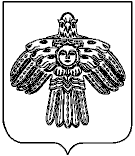 «УСОГОРСК» кар овмÖдчÖминлÖн муниципальнÖй юкÖнса СÖВЕТСОВЕТ МУНИЦИПАЛЬНОГО ОБРАЗОВАНИЯ ГОРОДСКОГО ПОСЕЛЕНИЯ «УСОГОРСК»169270, Республика Коми, п. Усогорск, ул. Дружбы, д.17«УСОГОРСК» кар овмÖдчÖминлÖн муниципальнÖй юкÖнса СÖВЕТСОВЕТ МУНИЦИПАЛЬНОГО ОБРАЗОВАНИЯ ГОРОДСКОГО ПОСЕЛЕНИЯ «УСОГОРСК»169270, Республика Коми, п. Усогорск, ул. Дружбы, д.17«УСОГОРСК» кар овмÖдчÖминлÖн муниципальнÖй юкÖнса СÖВЕТСОВЕТ МУНИЦИПАЛЬНОГО ОБРАЗОВАНИЯ ГОРОДСКОГО ПОСЕЛЕНИЯ «УСОГОРСК»169270, Республика Коми, п. Усогорск, ул. Дружбы, д.17«УСОГОРСК» кар овмÖдчÖминлÖн муниципальнÖй юкÖнса СÖВЕТСОВЕТ МУНИЦИПАЛЬНОГО ОБРАЗОВАНИЯ ГОРОДСКОГО ПОСЕЛЕНИЯ «УСОГОРСК»169270, Республика Коми, п. Усогорск, ул. Дружбы, д.17«УСОГОРСК» кар овмÖдчÖминлÖн муниципальнÖй юкÖнса СÖВЕТСОВЕТ МУНИЦИПАЛЬНОГО ОБРАЗОВАНИЯ ГОРОДСКОГО ПОСЕЛЕНИЯ «УСОГОРСК»169270, Республика Коми, п. Усогорск, ул. Дружбы, д.17ПОМШУÖМРЕШЕНИЕПОМШУÖМРЕШЕНИЕПОМШУÖМРЕШЕНИЕПОМШУÖМРЕШЕНИЕПОМШУÖМРЕШЕНИЕот 27 сентября 2019 г.от 27 сентября 2019 г.№ IV- 36/5№ IV- 36/5№ IV- 36/5Об утверждении расчета значения максимального размера дохода граждан и постоянно проживающих совместно с ними членов их семей или одиноко проживающего гражданина и расчета значения максимального размера стоимости подлежащегоналогообложению имущества граждан и постоянно проживающих совместно с ними членов их семей или одиноко проживающего гражданина в целях признания граждан нуждающимися в предоставлении жилых помещений по договорам найма жилых помещений жилищного фонда социального использованияОб утверждении расчета значения максимального размера дохода граждан и постоянно проживающих совместно с ними членов их семей или одиноко проживающего гражданина и расчета значения максимального размера стоимости подлежащегоналогообложению имущества граждан и постоянно проживающих совместно с ними членов их семей или одиноко проживающего гражданина в целях признания граждан нуждающимися в предоставлении жилых помещений по договорам найма жилых помещений жилищного фонда социального использованияОб утверждении расчета значения максимального размера дохода граждан и постоянно проживающих совместно с ними членов их семей или одиноко проживающего гражданина и расчета значения максимального размера стоимости подлежащегоналогообложению имущества граждан и постоянно проживающих совместно с ними членов их семей или одиноко проживающего гражданина в целях признания граждан нуждающимися в предоставлении жилых помещений по договорам найма жилых помещений жилищного фонда социального использованияОб утверждении расчета значения максимального размера дохода граждан и постоянно проживающих совместно с ними членов их семей или одиноко проживающего гражданина и расчета значения максимального размера стоимости подлежащегоналогообложению имущества граждан и постоянно проживающих совместно с ними членов их семей или одиноко проживающего гражданина в целях признания граждан нуждающимися в предоставлении жилых помещений по договорам найма жилых помещений жилищного фонда социального использования